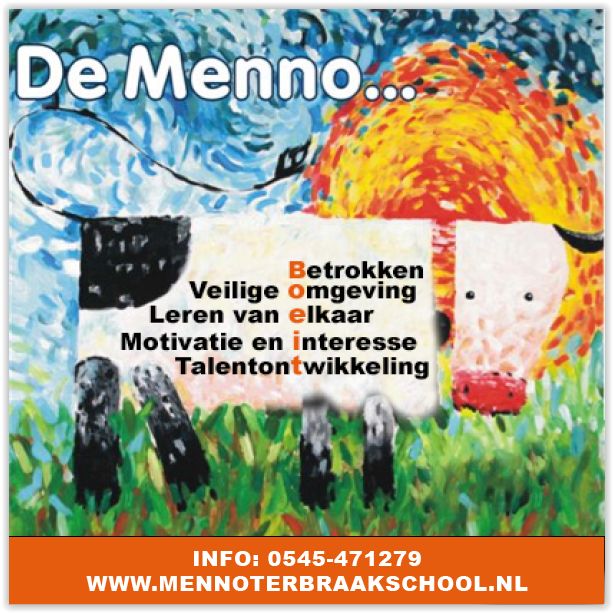 Infobulletin September 2017Het schooljaar is weer van start gegaan. Leerkrachten en kinderen zijn enthousiast begonnen, de school ziet er weer piekfijn uit.  Stephan v.d. Berg en Pascal Stieding zijn de onderwijsassistenten die dit jaar (kleine groepjes) leerlingen begeleiden buiten de klas.We hebben ook dit jaar weer de luxe dat we in het team verschillende vakleerkrachten mogen begroeten.Vanuit de Sportfederatie Berkelland worden de gymnastieklessen verzorgd. Anne Waanders start samen met Sjors Storkhorst, hij zal de komende tijd de lessen van Dick Hulshorst overnemen. Milou Pasveer komt op de woensdag voor de muzieklessen in groep A t/m 6. Voor de muzieklessen in de bovenbouw verwachten we de mannen van ‘muziek van de toekomst’. Als Opleidingsschool mogen we in verschillende groepen studenten verwelkomen:  vanuit het Iselinge (pabo studenten) zijn in groep 5 en groep 7 twee LIO stagiaires gestart. Dit zijn Jiske Jentink en Anouk Bartelink. Zij zitten in het laatste jaar van de opleiding. Nathalie Raven is 2e jaars Iselinge studente en gaat haar stage in groep A lopen. Vanuit het Graafschap College starten Emma ter Beke en Hilde Goorhuis in groep A en groep 3. We wensen hen veel plezier en succes bij ons op school.Ten slotte kunnen we melden dat we een nieuwe conciërge hebben. Joost Domhof zal elke ochtend aanwezig zijn en diverse hand- en spandiensten uitvoeren. Zoals al gezegd: de kop is er af. We maken er een fijn jaar van!Ouderavonden Aan het begin van het schooljaar is er voor de ouders van elke groep een ouderavond. Op deze avond geven we informatie over dit schooljaar en willen we u graag beter leren kennen. Het is fijn dat u hoort wat wij van u verwachten en natuurlijk dat wij horen wat u van ons verwacht. Deze eerste weken besteden we in elke groep extra aandacht aan de groepsvorming. Een proces dat elk schooljaar opnieuw start. We vinden het belangrijk dat ouders hiervan op de hoogte zijn. We vinden het ook belangrijk met u over het komende schooljaar te praten en samen goede afspraken te maken. U komt toch ook?U bent allen van harte welkom! Uitnodigingen volgen via de schoolmail. GGD verpleegkundigeDit schooljaar is Maud Wassenaar vanuit de GGD onze schoolverpleegkundige.Zij zal in de maand september de gezondheidsonderzoeken bij 5 jarigen uitvoeren. Ouders krijgen hierover persoonlijk bericht.Op donderdag 21 september houdt ze het inloopspreekuur. Bij haar kunt u terecht met diverse vragen: opvoeding, ontwikkeling van uw kind of om de ogen te laten controleren. In de bijlage stelt ze zich uitgebreid aan u voor. OuderhulplijstVorig schooljaar hebben zich veel ouders opgegeven om op enige wijze de school te helpen. Hartelijk dank daarvoor! De eerste hulp is al weer ingezet: luizencontrole en ook tussen de middag met de lunch waren al meerdere ouders actief. De organisatie van verschillende activiteiten gebeurt in samenwerking met de klassenouder en de ouders van de OR. De communicatie verloopt via de mail.  Daarom vragen we hierbij toestemming aan u, of uw mailadres voor deze doeleinden verspreid mag worden. Bent u hier tegen, wilt u dit dan kenbaar maken bij locatiecoördinator Marjan Wolterink:  directie@mennoterbraakschool.nlDe komende periode vragen we hulp bij de volgende activiteiten:117218Gezondheidsonderzoeken GGD 5 jarigen door Maud Wassenaar319Gezondheidsonderzoeken GGD 5 jarigen door Maud WassenaarOuderavond groep 7 en 8 van 19.00-20.00 uur.4205Informatieavond groep A/B van 19.30-20.30 uur.21Gezondheidsonderzoeken GGD 5 jarigen door Maud WassenaarAansluitend van 14.00-15.00 uurInloopspreekuur schoolverpleegkundige Maud Wassenaar.Estinea lezen 10.30-11.30 uurGroep 7 Project: bijna vergeten voorwerpen 6227Estinea lezen 10.30-11.30 uurInformatieavond groep 3 en 4 van 19.30-20.30 uur.238249251026Eerste sportuur 112712OR vergadering 20.00 uurInformatieavond groep 5 en 6 van 19.30 -20.30 uur.2813Onderwijskundige dag: alle kinderen zijn vrij2914Groep 7 Project: bijna vergeten voorwerpen(uitleg volgt tijdens ouderavond)301516Taak:Wanneer:Voor wie:Contactpersoon:Meefietsen met groep 7 naar Rekken voor een museumbezoekDonderdag 21 september om 11.45 – 14.30 uurGroep 7nicole@mennoterbraakschool.nl